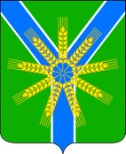 АДМИНИСТРАЦИЯ  П О С Т А Н О В Л Е Н И ЕАДМИНИСТРАЦИИ БРАТСКОГО СЕЛЬСКОГО ПОСЕЛЕНИЯ УСТЬ-ЛАБИНСКОГО РАЙОНА от 28 июня 2017год 					                                   №  62хутор БратскийОб организации и принятии мер по оповещению населения и подразделений Государственной противопожарной службы о пожарена территории Братского сельского поселения Усть-Лабинского района	В соответствии со статьей 19 Федерального закона от 21 декабря 1994 года № 69-ФЗ "О пожарной безопасности", пунктом 9 части, 1 статьи 14 Федерального закона от 6 октября 2003 года № 131-ФЗ "Об общих принципах организации местного самоуправления в Российской Федерации", в целях организации и принятия мер по оповещению населения и подразделений Государственной противопожарной службы о пожаре на территории Братского сельского поселения Усть-Лабинского района, постановляю:1. Утвердить  Порядок организации и принятия мер по оповещению населения населенных пунктов Братского сельского поселения Усть-Лабинского района и подразделений Государственной противопожарной службы  о пожаре, согласно приложению № 1.2. Утвердить  схему оповещения населения Братского сельского поселения Усть-Лабинского района и подразделений Государственной противопожарной службы о пожаре, согласно приложению № 2.3. Руководителям учреждений (МКУК КДЦ «Братский» (Шутак),  МКУК «КДЦ «Калининский» (Шутак), х.Болгов,  здание ФАП (Меденцева), где установлены сирены оповещения на зданиях, при получении сигнала о пожаре:1) незамедлительно сообщать об этом главе Братского сельского поселения Усть-Лабинского района, по телефонной связи;2) незамедлительно информировать  подразделения ГТС, по телефонной связи;3) включить сирены с текстовым сообщением для населения поселения;4) при проектировании систем оповещения населения в зданиях и сооружениях руководствоваться приказом МЧС от 20.06.2003 года № 323 «Проектирование систем оповещения людей о пожаре в зданиях и сооружениях» (НПБ 104-03).4. Председателям ТОС Братского сельского поселения Усть-Лабинского района, при получении сигнала о пожаре:1) незамедлительно сообщать об этом главе Братского сельского поселения Усть-Лабинского района;2) незамедлительно информировать  подразделения ГТС, по телефонной связи;3) обеспечение своевременного доведения до организаций и населения, которым угрожает опасность, сигналов и информации о пожаре;4) предоставление населению информации по порядку эвакуации в конкретной пожароопасной ситуации.5. Постановление главы Братского  сельского поселения Усть-Лабинского района от 01.04.2008 года № 30 «О принятии мер по  локализации пожара  и спасению людей и имущества до прибытия подразделений Государственной противопожарной службы в Братском сельском поселении», признать утратившим силу.6. Общему отделу администрации Братского сельского поселения Усть-Лабинского района (Степаненко) обнародовать настоящее постановление и разместить на официальном сайте в сети Братского сельского поселения Усть-Лабинского района в «Интернет».  7.Контроль за выполнением настоящего постановления возложить на главу Братского сельского поселения Усть-Лабинского района Г.М.Павлову. 8.Настоящее постановление вступает со дня его обнародования.Глава Братского сельского поселенияУсть-Лабинского района                                                          Г.М.Павлова                                                                                          УтвержденПриложение № 1 кпостановлению администрацииБратского сельского поселенияУсть-Лабинского районаот  28.06.2017 г №62ПОРЯДОКорганизации и принятия мер по оповещению населения населенных пунктов Братского сельского поселения Усть-Лабинского района и подразделений Государственной противопожарной службы о пожаре1. Общие положения1.1. Настоящий Порядок организации и принятия мер по оповещению населения населенных пунктов Братского сельского поселения Усть-Лабинского района и подразделений Государственной противопожарной службы о пожаре (далее – Порядок) разработанв соответствии с федеральными законами от 6 октября 2003 года № 131-ФЗ «Об общих принципах организации местного самоуправления в Российской Федерации», от 21 декабря 1994 года № 69-ФЗ «О пожарной безопасности», Уставом Братского сельского поселения Усть-Лабинского района, иными нормативными правовыми актами в области пожарной безопасности.1.2. Настоящий Порядок определяет организацию, задачи и механизмы реализации мероприятий по оповещению и информированию населения населенных пунктов Братского сельского поселения Усть-Лабинского района (далее - население) и подразделений Государственной противопожарной службы (далее -ГПС) о возникновении пожара и (или) угрозе возникновения пожара.2. Организация и задачи оповещенияСвоевременное оповещение населения и ГПС о возникновении пожара или угрозе возникновения пожара является важнейшим мероприятием по предупреждению и предотвращению причинения вреда здоровью человека или его гибели, а также минимизации материального ущерба, причиненного пожаром, и укреплению пожарной безопасности сельских населенных пунктов.Основной задачей оповещения является обеспечение доведения сигналов оповещения от органов местного самоуправления до населения и ГПС. Организация оповещения о возникновении пожара или угрозе возникновения пожара населения и ГПС в Братского сельском поселении Усть-Лабинского района возлагается на органы местного самоуправления Братского сельского поселения Усть-Лабинского района.Организация оповещения работников организаций, расположенных на территории Братского сельского поселения Усть-Лабинского района, о возникновении пожара или угрозе возникновения пожара возлагается на руководителей соответствующих организаций, независимо от форм собственности.Сигналы оповещения3.1. Оповещение населения о возникновении пожара или угрозе возникновения пожара, о принятии мер по тушению до прибытия пожарных ГПС проводит администрация Братского сельского поселения Усть-Лабинского района, на основании соответствующих сигналов, получаемых от населения, оперативного дежурного ГПС, прогнозирования и информации из соседних районов и сельских поселений.3.2. Сигнал оповещения - это условный сигнал, передаваемый по схеме оповещения и являющийся командой для проведения определенных мероприятий органами, осуществляющими управление тушением пожара, а также населением.3.3. Сигналом оповещения населения и ГПС о пожаре является:- сигнал «Пожар» при возникновении пожара в лесном массиве в непосредственной близости к населенному пункту, а также непосредственно в населенном пункте и означает, что имеется угроза возможности переброса огня при лесных и торфяных пожарах, а также распространение огня на близлежащие здания и сооружения. До населения этот сигнал доводится при помощи средств звуковой сигнализации, стационарной телефонной связи, мобильной связи, телевидения и других средств речевого оповещения в течение 5 минут. До ГПС сигнал передается по сети сотовой связи или стационарной телефонной связи.3.4. Для привлечения внимания населения  производится включение электросирен, производственных гудков и других сигнальных средств, что означает подачу предупредительного сигнала «Внимание всем!».4. Оповещение и информирование населения4.1. Оповещение населения о непосредственной угрозе пожара или его возникновении, о принятии своевременных мер по защите от пожара осуществляется путем передачи звуковых сигналов (сирен). Либо подачей сигнала путем нанесения частых ударов металлическим предметом по металлу, а также передачи речевого сообщения по средствам массовой связи,  громкоговорящей связи, сотовой и связи с последующей передачей соседним домам.4.2. Во всех случаях оповещения населения немедленно доводятся соответствующие сообщения по существующим средствам связи.4.3. Тексты сообщений с указанием порядка действий населения по сигналу оповещения о пожаре передаются по распоряжению главы Братского сельского поселения Усть-Лабинского района. 4.4. Ответственность за организацию, осуществление своевременного оповещения и информирования населения возлагается на Главу Братского сельского поселения Усть-Лабинского района и ответственного за обеспечение первичных мер пожарной безопасности на территории Братского сельского поселения Усть-Лабинского района.Глава Братского сельского поселенияУсть-Лабинского района                                                          Г.М.ПавловаУтвержденПриложение № 2 кпостановлению администрацииБратского  сельского поселенияУсть-Лабинского района                           от  28.06.2017 г №62СХЕМАоповещения населения населенных пунктов Братского сельского поселения Усть-Лабинского района и подразделений Государственной противопожарной службы о пожаре                     Первый, обнаруживший пожарГлава Братского	Оперативный дежурный сельского поселения 	ГПСУсть-Лабинского районаГлава Братского сельского поселенияУсть-Лабинского района                                                          Г.М.Павлова